Name____________________________  Date______________________  Class____________Leadership Word SearchDirectionsFind all 15 leadership words by circling words that are either horizontal or vertical.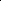 LVIXMCONTROLLEADERLIVTMMONXENBXIBONAGURUTIVYXIONUOLLOFFICERAICHARACTERGGDADVISORBEAEEIBCUQCCHONRONWSLCHIEFIOMDIRECTUABZSPUNCTUALDWELBOSSNNIOTERELeaderChiefManagerCharacterBossMentorOfficerGuideGuruAdvisorDirectHeadOrganizerPunctualControl